c.d. Rozdziału III – Istotne Warunki Umowy – część IIUMOWA nr FS.ZPN.251.18.          .19zawarta w dniu …………. 2019 roku w Warszawie pomiędzy:Funduszem Składkowym Ubezpieczenia Społecznego Rolników z siedzibą w Warszawie, ul. Stanisława Moniuszki 1A, 00-014 Warszawa, posiadającym NIP 526-00-15-277, REGON 010347026,
który reprezentuje:…………………. – Zarząd Funduszu Składkowego Ubezpieczenia Społecznego Rolnikówzwanego w treści umowy „Zamawiającym”,a………………… z siedzibą w …………, ul. ………………, lok. 11, ……………….., wpisaną do Rejestru Przedsiębiorców Krajowego Rejestru Sądowego prowadzonego przez Sąd Rejonowy dla …………. ……………, ………………………., pod numerem KRS …………, NIP …………., REGON ……………………, o kapitale zakładowym: …………..zł.,  zgodnie z informacją odpowiadającą odpisowi aktualnemu z rejestru przedsiębiorców pobraną na podstawie art. 4 ust. 4aa ustawy z dnia 20 sierpnia 1997 r. o Krajowym Rejestrze Sądowym,który reprezentuje:……………………… -  ……………………………, zwany w treści umowy „Wykonawcą”.łącznie zwanymi „Stronami”, w wyniku przeprowadzenia postępowania o udzielenie zamówienia publicznego w trybie art. 138o ustawy z dnia 29 stycznia 2004 r. – Prawo zamówień publicznych zwaną dalej ustawą – Pzp 
(Dz. U. z 2019 r. poz. 1843) oraz na podstawie oferty, której kopia Formularza oferty stanowi Załącznik nr 1 do umowy, o następującej treści:§ 1Przedmiot umowyPrzedmiotem umowy jest usługa kompleksowej ochrony mienia i monitoringu nieruchomości gruntowej położonych w Supraślu, przy ul. Piłsudskiego 64 - na działkach zabudowanych o łącznej powierzchni 2,6967 ha o nr geodezyjnych 164/20, 164/13 oraz 165/1, posiadających księgi wieczyste prowadzone przez Sąd Rejonowy w Białymstoku IX Wydział Ksiąg Wieczystych nr BI1B/00243040/5 wraz z budynkami o numerach ewidencyjnych nr 675, 676, 677, 678, 679, 682, 683, 684, 73 stanowiącymi własność Zamawiającego - charakterystykę nieruchomości określa Załącznik nr 2 do niniejszej umowy.Usługa obejmuje:obsługę systemów w zakresie analizy obrazu z kamer oraz systemu (nadajników) powiadamiania grup interwencyjnych, która odbywać się będzie poprzez własne centrum monitorowania Wykonawcy w formie: wirtualnych obchodów wykonywanych zdalnie przez operatora – logowanie kolejno do 16 wskazanych kamer, minimum 4 razy na dobę,monitoringu alarmowego z kamer podłączonych do oprogramowania do detekcji intruza (po zakończeniu każdego miesiąca przygotowany zostanie raport z wykonanej usługi),wysyłania załogi/załóg interwencyjnych w sytuacji zagrożenia bezpieczeństwa;wsparcie grupy/grup interwencyjnych.Szczegółowy zakres usługi obejmuje:nadzór nad terenem nieruchomości, w tym w szczególności niedopuszczanie do wejścia na jej teren osób oraz wjazdu pojazdów nieuprawnionych, reagowanie w sytuacjach poruszania się nieupoważnionych osób, samochodów, innych pojazdów, przeciwdziałanie składowaniu odpadów na terenie nieruchomości,ochronę zabudowań, w tym w szczególności niedopuszczania do wstępu osób nieupoważnionych, czuwanie nad stanem infrastruktury obiektu oraz zapobieganie próbom kradzieży, dewastacji i uszkodzenia mienia,interweniowanie w ramach prawem dozwolonych środków w stosunku do zaobserwowanych osób dokonujących dewastacji terenu oraz przywołanie grupy/grup interwencyjnych,niezwłoczne powiadamianie Zamawiającego o każdym zdarzeniu dewastacji, włamania, utraty lub uszkodzenia mienia, zagrożenia osób i innych zdarzeniach losowych, zauważonych nieprawidłowościach i podjętych działaniach. Informacje te powinny być przesyłane drogą e-mailową na adres: funduszskladkowy@fsusr.gov.pl.udostępnienie zdalnego podglądu on-line w czasie rzeczywistym z kamer oraz przechowywanie nagrań z monitoringu do 30 dni włącznie i udostępnianie ich Zamawiającemu na każde wezwanie. Zamawiający wymaga, aby podgląd odbywał się z minimum 15 kamer analogowych oraz wszystkich 4 kamer IP i udostępniany był poprzez aplikację Smart PSS do podglądu zdalnego z urządzeń firmy Dahua.W czasie obowiązywania umowy Wykonawca ma obowiązek utrzymania istniejących, będących własnością Zamawiającego, wszystkich urządzeń służących realizacji umowy, w tym wszelkich systemów w pełnej sprawności.W tym celu, zgodnie z obowiązkami wynikającymi z wytycznych producentów urządzeń oraz własnym doświadczeniem zawodowym, będzie dokonywał usługi konserwacji systemów obejmujących m.in.:sprawdzanie i regulację urządzeń wchodzących w skład systemu,sprawdzanie okablowania i połączeń w systemie,sprawdzanie układów zasilających (podstawowego i awaryjnego) wraz z akumulatorem,przeprowadzanie próby działania systemu przez wywołanie poszczególnych typów alarmu,okresowe przeczyszczanie elementów systemu, mającego wpływ na jego funkcjonowanie, np. soczewki, czujki,dokonywania wpisów do książki systemu, obrazującego stan systemu/systemów i podjęcia niezbędnych działań do ewentualnej poprawy tego stanu i okazywanie dokonanych wpisów na każde żądanie Zamawiającego.Wszelkie koszty związane z konserwacją, konfiguracją i utrzymaniem w sprawności urządzeń i systemów służących do realizacji umowy, w tym służących do przesyłu danych i obrazu z kamer do odbiorników Zamawiającego, pozostają po stronie Wykonawcy.Zamawiający zastrzega sobie możliwość ciągłego nadzoru nad sprawowaniem ochrony mienia. Wykonawca zobowiązany będzie do prowadzenia książki/rejestru, w której/którym wpisywane/rejestrowane będą wszelkie zdarzenia mające wpływ na bezpieczeństwo mienia, 
w tym zdarzenia niepożądane, uwagi oraz istotne wydarzenia związane ze sprawowaniem ochrony mienia Zamawiającego. Ww. książkę/rejestr Wykonawca winien okazać na każde wezwanie Zamawiającego. § 2Obowiązki WykonawcyDo obowiązków Wykonawcy należy organizacja i nadzór nad realizacją przedmiotu umowy. Wykonawca, w zakresie obsługi urządzeń i systemów, zapewni odpowiedni skład osobowy oraz środki nadzoru nad pracą pracowników ochrony wykonujących czynności ciągłego monitoringu wizyjnego. Zamawiający wymaga, aby pracownicy Wykonawcy/Podwykonawcy tj grupy/grup interwencyjnych byli:jednolicie i estetycznie umundurowani, wykazywali się dbałością o estetykę wyglądu zewnętrznego, wysoką kulturą osobistą, rzetelnie i sumiennie wykonywali zadania 
pod nadzorem osoby, która będzie utrzymywać stałe kontakty z Zamawiającym; wyposażeni w niezbędne środki ochrony fizycznej osób i mienia, o których mowa w ustawie z dnia 22 sierpnia 1997 r. o ochronie osób i mienia (Dz. U. z 2018r., poz. 2142 z późn. zm.);zaopatrzeni w identyfikatory, zawierające nazwę firmy ochroniarskiej oraz dane personalne pracownika ochrony wraz ze zdjęciem;zaopatrzeni w środki łączności lokalnej i telefony komórkowe; przeszkoleni w podstawowym zakresie w kwestii bezpieczeństwa pożarowego i pierwszej pomocy, potwierdzone stosownym dokumentem;wpisani na listę kwalifikowanych pracowników ochrony.Wykonawca przedłożył (najpóźniej w dniu objęcia obiektu ochroną), stanowiący Załącznik nr 3 do umowy - Wykaz pracowników obejmujący:odpowiednią liczbę osób, skierowanych do bezpośredniej realizacji usługi monitoringu, dla których Zamawiający nie wymaga wpisu na listę kwalifikowanych pracowników ochrony fizycznej,min. 1 osobę/osoby do nadzoru i kontroli wykonania usługi - wpisaną na listę kwalifikowanych pracowników ochrony fizycznej osób i mienia, a na wezwanie Zamawiającego przedstawi poświadczone za zgodność z oryginałem kopie legitymacji pracownika/ków.Wykonawca zapewnia, że w całym okresie świadczenia usługi minimum 2 osoby z ust. 3 pkt 1) - będą/są zatrudnione na podstawie umowy o pracę w pełnym wymiarze czasu pracy (pełny etat) oraz na wezwanie Zamawiającego przedłoży dokumenty poświadczone za zgodność z oryginałem tj. zanonimizowane:kopie umów o pracę,kopię dowodu potwierdzającego zgłoszenie przez pracodawcę - Wykonawcę lub podwykonawcę wskazanych pracowników do ubezpieczenia,przy czym anonimizacji nie podlegają: imię i nazwisko pracownika, data zawarcia umowy, rodzaj umowy i wymiar czasu pracy (etat).Nadzór nad instalacją niezbędnych urządzeń będzie pełniła osoba posiadająca licencję pracownika zabezpieczenia technicznego oraz uprawnienia SEP na minimalnym poziomie 1 KW.Wykonawca zapewnia dojazd grupy/grup interwencyjnych w terminie do ….. minut od momentu zgłoszenia przez pracowników monitorujących system podglądu z kamer. Wezwanie załogi interwencyjnej nie powoduje kosztów po stronie Zamawiającego.Zamawiający ma prawo bezpłatnie, nie częściej niż raz w miesiącu kalendarzowym sprawdzić, bez uprzedzenia sprawność urządzeń przywoławczych oraz zmierzyć czas dojazdu załóg interwencyjnych.Wykonawca zobowiązany jest do umieszczenia na wskazanych przez Zamawiającego punktach tabliczek (minimum 6 sztuk) informujących o pełnieniu przez Wykonawcę monitoringu wizyjnego na terenie nieruchomości (nazwa Wykonawcy, graficzne oznaczenie terenu objętego monitoringiem,  hasło: wstęp surowo wzbroniony lub podobny).Wykonawca ponosi pełną odpowiedzialność materialną za szkody powstałe podczas wykonywania usługi. § 3Terminy realizacjiUmowę niniejszą Strony zawierają na czas określony, z tym że termin rozpoczęcia realizacji umowy ustala się…………………. (przewidywany termin - od dnia 31-03-2020 roku od godz. 12:00,  do dnia 30-09-2020 roku do godz. 12:00.)Wszelkie formalności związane z objęciem budynku usługą zostaną spełnione najpóźniej w dniu przejęcia świadczenia usługi, na podstawie protokołu podpisanego przez upoważnionych przedstawicieli Stron według Załącznika nr 2 do umowy. Usługi opisane odpowiednio w § 1 ust. 2 pkt 1) – realizowane będą poprzez własne centrum monitorowania Wykonawcy.Zamawiający zobowiązuje się do zapoznania Wykonawcy z rozmieszczeniem i zasadami obsługi (w zakresie niezbędnym do realizacji usługi): wyłączników głównych prądu, wyłączników ppoż., rozmieszczenia sprzętu ppoż., głównych zaworów wodnych, gazowych, wyłączników głównych podtrzymujących napięcie itp.§ 4Uprawnienia Wykonawcy i ZamawiającegoWykonawca oświadcza, że:posiada wydaną przez właściwego ministra, aktualną koncesję na prowadzenie działalności gospodarczej w zakresie ochrony osób i mienia (Koncesja Nr ……………… z dnia…………. roku., wydaną przez ………………., której kopia poświadczona za zgodność z oryginałem przez Wykonawcę stanowi Załącznik nr 4 do niniejszej umowy).*Podwykonawca – w zakresie wsparcia grupy/grup interwencyjnych - posiada wydaną przez właściwego ministra, aktualną koncesję na prowadzenie działalności gospodarczej w zakresie ochrony osób i mienia (Koncesja Nr ……………… z dnia…………. roku., wydana przez ………………., której kopia poświadczona za zgodność z oryginałem przez Wykonawcę stanowi Załącznik nr 4 do niniejszej umowy).O wszelkich zmianach wprowadzonych do koncesji Wykonawca będzie niezwłocznie pisemnie informował Zamawiającego.W trakcie realizacji umowy Zamawiający uprawniony jest do wykonywania czynności kontrolnych wobec Wykonawcy odnośnie spełniania przez Wykonawcę, Podwykonawcę lub dalszego podwykonawcę wymogu zatrudnienia na podstawie umowy o pracę osób wykonujących czynności wskazane w § 2 ust. 3. Zamawiający uprawniony jest w szczególności do: żądania oświadczeń i dokumentów w zakresie potwierdzenia spełniania ww. wymogów i dokonywania ich oceny,żądania wyjaśnień w przypadku wątpliwości w zakresie potwierdzenia spełniania ww. wymogów.W trakcie realizacji umowy na każde wezwanie Zamawiającego w wyznaczonym w tym wezwaniu terminie Wykonawca przedłoży Zamawiającemu wskazane poniżej dowody w celu potwierdzenia spełnienia wymogu zatrudnienia na podstawie umowy o pracę przez Wykonawcę lub Podwykonawcę osób wykonujących wskazane w ust. 1 czynności w trakcie realizacji umowy:oświadczenie Wykonawcy lub Podwykonawcy o zatrudnieniu na podstawie umowy o pracę osób wykonujących czynności, których dotyczy wezwanie Zamawiającego. Oświadczenie to powinno zawierać w szczególności: dokładne określenie podmiotu składającego oświadczenie, datę złożenia oświadczenia, wskazanie, że objęte wezwaniem czynności wykonują osoby zatrudnione na podstawie umowy o pracę wraz ze wskazaniem liczby tych osób, rodzaju umowy o pracę i wymiaru etatu oraz podpis osoby uprawnionej do złożenia oświadczenia w imieniu Wykonawcy lub Podwykonawcy;poświadczoną za zgodność z oryginałem odpowiednio przez Wykonawcę lub Podwykonawcę kopię umowy/umów o pracę osób wykonujących w trakcie realizacji umowy czynności, których dotyczy ww. oświadczenie Wykonawcy lub Podwykonawcy (wraz z dokumentem regulującym zakres obowiązków, jeżeli został sporządzony). Kopia umowy/umów powinna zostać zanonimizowana w sposób zapewniający ochronę danych osobowych pracowników, zgodnie z przepisami rozporządzenia Parlamentu Europejskiego i Rady (UE) 2016/679 z dnia 27 kwietnia 2016 r. w sprawie ochrony osób fizycznych w związku z przetwarzaniem danych osobowych i w sprawie swobodnego przepływu takich danych oraz uchylenia dyrektywy 95/46/WE (ogólne rozporządzenie o ochronie danych) (Dz. Urz. UE L 119 z 04.05.2016, str. 1) (tj. w szczególności bez adresów, nr PESEL pracowników). Informacje takie jak: imię i nazwisko, data zawarcia umowy, rodzaj umowy o pracę i wymiar etatu powinny być możliwe do zidentyfikowania;zaświadczenie właściwego oddziału ZUS, potwierdzające opłacanie przez Wykonawcę lub Podwykonawcę składek na ubezpieczenia społeczne i zdrowotne z tytułu zatrudnienia na podstawie umów o pracę za ostatni okres rozliczeniowy;poświadczoną za zgodność z oryginałem odpowiednio przez Wykonawcę lub Podwykonawcę kopię dowodu potwierdzającego zgłoszenie pracownika przez pracodawcę do ubezpieczeń, zanonimizowaną w sposób zapewniający ochronę danych osobowych pracowników, zgodnie z przepisami ogólnego rozporządzenia o ochronie danych osobowych.§ 5Osoby wskazane do kontaktuZe strony Zamawiającego w zakresie przedmiotu umowy wyznaczonym do kontaktu jest:
Pani ……………………….., tel., ……………………, e-mail: …………………………. Ze strony Wykonawcy w zakresie przedmiotu umowy wyznaczonym do kontaktu jest:
…………………………., tel. …………….., e-mail: ……………………….. - bezpośredni przełożony pracowników w zakresie monitoringu.Osoby wskazane powyżej upoważnione są do realizacji i nadzoru realizacji umowy w tym do podpisywania w imieniu Zamawiającego protokołów odbioru/oględzin związanych z realizacją przedmiotu umowy.Zmiany personalne w zakresie, o którym mowa w ust. 1 nie wymagają zmiany umowy. W razie zaistnienia takiej sytuacji należy niezwłocznie poinformować drugą Stronę pisemnie.§ 6Wynagrodzenie i warunki płatnościCałkowite wynagrodzenie wynikające z umowy nie przekroczy kwoty: ………………. zł netto  + VAT ……….% = ………………………. zł brutto/słownie: …………………………………………………………złotych brutto/.Przy czym wynagrodzenie miesięczne z tytułu realizacji usługi ochrony/monitoringu wynosi:…………….zł netto + VAT ……….% =  …………………. zł brutto           /słownie: …………………………………………….. złotych brutto/.W przypadku, gdy świadczona usługa ochrony/monitoringu nie obejmuje pełnego okresu miesięcznego, wynagrodzenie miesięczne określone w ust. 1 jest pomniejszone o ilość stawek dobowych, w których usługa nie była wykonywana. Stawkę dobową wylicza się przez podzielenie stawki miesięcznej przez ilość dni w danym miesiącu.Wynagrodzenie, o którym mowa w ust. 1 jest wynagrodzeniem ryczałtowym, wyczerpuje wszystkie roszczenia Wykonawcy względem Zamawiającego z tytułu realizacji umowy zawiera wszelkie koszty związane z wykonywaniem przedmiotu umowy i nie ulegnie zmianie podczas realizacji niniejszej umowy, z uwzględnieniem postanowień § 12 oraz § 13.Podstawą do wystawienia faktury VAT będzie załączony przez Wykonawcę Raport Zdarzeń, które wystąpiły w okresie fakturowanego miesiąca.Zapłata wynagrodzenia zrealizowana będzie zgodnie z przepisami ustawy z dnia 11 marca 2004 r. o podatku od towarów i usług (Dz. U. z 2018 r. poz. 2174 z późn. zm.), w formie przelewu z uwzględnieniem mechanizmu podzielonej płatności, tzw. „split payment” na rachunek bankowy nr ……………………….……., w terminie 14 dni od daty wpływu do Zamawiającego prawidłowo wystawionej faktury VAT wraz z Raportem zdarzeń.Zapłata wynagrodzenia zrealizowana w sposób określony w ustępie powyżej w pełni wyczerpuje roszczenia Wykonawcy względem Zamawiającego.W przypadku otrzymania faktury zawierającej błędy, nie zawierającej adnotacji „mechanizm podzielonej płatności”, bądź nie otrzymania przez Zamawiającego wymaganych dokumentów, płatność zostanie wstrzymana i ponownie uruchomiona po dostarczeniu Zamawiającemu odpowiednio korekty faktury/ dokumentów, bez konsekwencji kar dla Zamawiającego.Wykonawcy przysługuje wyłącznie wynagrodzenie za zrealizowany zakres umowy określony w przedmiocie umowy, wykonany w sposób prawidłowy. Wszelkie kwoty należne Zamawiającemu, w szczególności z tytułu kar umownych, mogą być potrącane z płatności realizowanych na rzecz Wykonawcy, na co Wykonawca wyraża zgodę.Za dzień zapłaty uważany będzie dzień obciążenia rachunku bankowego Zamawiającego.Zamawiający nie wyraża zgody na cesję wierzytelności związanych z realizacją niniejszej umowy.§ 7Ubezpieczenie WykonawcyDla zabezpieczenia roszczeń z tytułu świadczenia usług objętych umową Wykonawca przedłożył aktualną kopię poświadczoną za zgodność z oryginałem polisy ubezpieczenia OC z dnia……………………. wystawionej przez …………………………..ważnej od dnia do dnia …………………..roku., do wyczerpania sumy ubezpieczenia do wysokości ……………………….. PLN, której kopia stanowi Załącznik nr 5 do niniejszej umowy. Wykonawca ponosi materialną odpowiedzialność jedynie za szkody 
w mieniu Zamawiającego będące następstwem przez Wykonawcę niewykonania lub nienależytego wykonania usługi, w tym za szkody powstałe z braku interwencji grupy/grup interwencyjnej/interwencyjnych. Szkoda, o której mowa w zdaniu poprzednim, o ile powstała w wyniku działania bądź zaniechania noszącego znamiona przestępstwa lub wykroczenia, musi być dodatkowo udokumentowana jej zgłoszeniem do organów ścigania. Odpowiedzialność Wykonawcy odnosi się do miejsc, do których mają dostęp pracownicy ochrony wykonując czynności ochrony określone w niniejszej umowie.Strony ustalają, iż Zamawiający i Wykonawca w przypadku ujawnienia szkody zobowiązują się wzajemnie niezwłocznie powiadomić pisemnie o tym fakcie oraz wspólnie dokonać oględzin 
i sporządzić stosowny raport, w którym określą rodzaj szkody i okoliczności jej powstania. Raport podpiszą wspólnie przedstawiciele Stron niniejszej umowy. W przypadku, jeżeli polisa ubezpieczeniowa nie obejmuje pełnego okresu realizacji umowy, Wykonawca zobowiązuje się do kontynuacji ubezpieczenia wymienionego w ust. 1 przez cały okres trwania umowy i przedstawienia Zamawiającemu kopii polisy poświadczonej za zgodność z oryginałem najpóźniej w ostatnim dniu obowiązywania poprzedniej polisy wraz z dokumentem potwierdzającym jej opłacenie.W przypadku naruszenia przez Wykonawcę postanowień ust. 4, Zamawiającemu przysługuje prawo do rozwiązania umowy ze skutkiem natychmiastowym.§ 8Odpowiedzialność WykonawcyWykonawca ponosi pełną odpowiedzialność za szkody wyrządzone przez osoby, którymi Wykonawca posługuje się przy realizacji niniejszej umowy, jak również za niewykonanie lub nienależyte wykonanie umowy.Wykonawca ponosi odpowiedzialność za nieprzestrzeganie obowiązujących przepisów prawa, 
w tym dotyczących bezpieczeństwa i higieny pracy oraz ochrony danych osobowych.W przypadku zmiany przez Wykonawcę pracowników skierowanych do wykonania usługi, Wykonawca zobowiązany jest do przedstawienia do akceptacji Zamawiającemu nowego wykazu osób realizujących przedmiot umowy w zakresie ochrony fizycznej, najpóźniej w dniu zaistnienia zmiany.Zmiana pracowników skierowanych do wykonania czynności monitorowania poprzez dostępne systemy podglądu z kamer nie wymaga sporządzenia aneksu do umowy oraz nie stanowi naruszenia postanowień umowy, pod warunkiem uwzględnienia postanowień § 2 ust. 3 i 4.§ 9PodwykonawcyWykonawca zobowiązuje się wykonać własnymi siłami przedmiot umowy z wyjątkiem prac, które wykonają podwykonawcy. Wykonawca, w trakcie realizacji niniejszej umowy ma prawo korzystania z usług Podwykonawców i ponosi przed Zamawiającym odpowiedzialność za przyjęte zobowiązania.W takim przypadku Wykonawca będzie korzystał z następującego Podwykonawcy:……………………………………. -  w zakresie usług świadczonych przez grupę interwencyjną.* Wykonawca oświadcza, że na dzień zawarcia umowy wykona przedmiot umowy bez udziału podwykonawców, jednakże w przypadku zatrudnienia podwykonawcy/ów Wykonawca zobowiązuje się przedstawić Zamawiającemu nazwę podwykonawcy.Wykonawca może zmienić w trakcie trwania umowy Podwykonawcę w zakresie wskazanym 
w ofercie. Zmiana taka nie może mieć wpływu na realizację umowy, a Wykonawca przedstawi dokumenty potwierdzające, iż Podwykonawca posiada uprawnienia niezbędne do realizacji zamówienia. Zmiana, o której mowa wyżej może nastąpić po wyrażeniu pisemnej zgody przez Zamawiającego.Zatrudnienie Podwykonawców wymaga podpisania przez Strony stosownego aneksu.§ 10Kary umowneZamawiający naliczy kary umowne w następujących przypadkach:opóźnienia w objęciu obiektu Zamawiającego monitoringiem, Wykonawca - w wysokości 1 % całkowitego wynagrodzenia brutto umowy, o którym mowa w § 6 ust. 1, za każdy dzień opóźnienia, chyba że Wykonawca zapewni ochronę fizyczną obiektu,odstąpienia od umowy przez Wykonawcę lub Zamawiającego z powodu okoliczności, za które odpowiedzialność ponosi Wykonawca - w wysokości 15% całkowitego wynagrodzenia brutto umowy, o którym mowa w § 6 ust. 1.za każdy przypadek niewykonania lub nienależytego wykonywania usług, w tym niepodjęcia interwencji lub przekroczenia czasu dojazdu grupy interwencyjnej, o których mowa w § 1 ust. 2 pkt 1) i 2) oraz § 2 ust. 1 ÷ 6 - w wysokości 6% wynagrodzenia miesięcznego brutto, o którym mowa w § 6 ust. 1.z tytułu niespełnienia przez Wykonawcę lub podwykonawcę wymogu zatrudnienia na podstawie umowy o pracę osób wykonujących czynności wskazanych w § 2 ust. 3, w wysokości 1.000,00 zł za każdy przypadek. Niezłożenie przez Wykonawcę w wyznaczonym przez Zamawiającego terminie żądanych przez Zamawiającego dowodów w celu potwierdzenia spełnienia przez Wykonawcę lub podwykonawcę wymogu zatrudnienia na podstawie umowy o pracę traktowane będzie jako niespełnienie przez Wykonawcę lub podwykonawcę wymogu zatrudnienia na podstawie umowy o pracę osób wykonujących wskazane czynności.W przypadku naliczania kar zastosowanie mają odpowiednio zapisy § 6 ust. 2.Zamawiający ma prawo dochodzić odszkodowania przewyższającego wysokość kar umownych na zasadach ogólnych.Zamawiający zastrzega sobie prawo do potrącenia kary umownej z faktury za wykonanie usługi, a Wykonawca wyraża na to zgodę.W przypadkach odstąpienia od umowy postanowienia dotyczące kar umownych pozostają w mocy.§ 11Poufność i przetwarzanie danychWykonawca zapewnia, że – zgodnie z wymaganiami rozporządzenia Parlamentu Europejskiego i Rady (UE) 2016/679 z dnia 27 kwietnia 2016 w sprawie ochrony osób fizycznych w związku z przetwarzaniem danych osobowych i w sprawie swobodnego przepływu takich danych (RODO) – dane osobowe przetwarzane w związku z realizacją niniejszej umowy będą przetwarzane za pomocą odpowiednich środków technicznych i organizacyjnych w sposób zapewniający odpowiednią ich ochronę, w tym ochronę przed niedozwolonym lub niezgodnym z prawem przetwarzaniem oraz przypadkową utratą, zniszczeniem lub uszkodzeniem.Wykonawca:dopuści do przetwarzania danych osobowych jedynie osoby działające z jego upoważnienia oraz do przedmiotowych danych osobowych, do których dostęp jest niezbędny ze względu na realizację niniejszej umowy, w związku z którą dochodzi do przetwarzania danych osobowych,zapewnia, że osoby mające dostęp do danych osobowych, zobowiązane są do zachowania tajemnicy w zakresie przetwarzania danych osobowych,osoby upoważnione do przetwarzania danych osobowych zaznajomione są z przepisami dotyczącymi ochrony danych osobowych i odpowiedzialnością za ochronę tych danych przed niepowołanym dostępem, nieuzasadnioną modyfikacją, zniszczeniem, nielegalnym ujawnieniem lub zbieraniem.zapewnia wypełnienie obowiązków informacyjnych zgodnie z RODO.Uwzględniając stan wiedzy technicznej, Wykonawca wdrożył odpowiednie środki techniczne i organizacyjne, aby przetwarzanym danym osobowym zapewnić stopień bezpieczeństwa odpowiadający – z uwzględnieniem prawdopodobieństwa wystąpienia i wagi zagrożenia – ryzyku naruszenia praw lub wolności podmiotów, których dane zabezpiecza w wyniku wykonywania niniejszej umowy. W przypadku stwierdzenia naruszenia ochrony danych osobowych przetwarzanych w związku z realizacją niniejszej umowy, Wykonawca, zgodnie z przyjętą przez niego procedurą, poinformuje o tym Zamawiającego niezwłocznie, nie później niż w terminie 36 godzin od stwierdzenia naruszenia; powiadomienie nastąpi przez przesłanie wiadomości za pośrednictwem poczty elektronicznej.W przypadku zakończenia realizacji niniejszej umowy, Wykonawca zobowiązany jest zaprzestać przetwarzania danych osobowych gromadzonych na potrzeby realizacji umowy i usunąć je w taki sposób, aby nie było możliwe ponowne ich odtworzenie. Obowiązek, o którym mowa w zdaniu poprzednim, wykonuje niezwłocznie po zakończeniu realizacji umowy, chyba że przepisy prawa nakazują Wykonawcy dalsze ich przechowywanie. W takim przypadku za przetwarzanie wyżej wymienionych danych po rozwiązaniu przedmiotowej umowy Wykonawca odpowiada jak administrator.Wykonawca zobowiązany jest zachować poufność informacji dotyczących Zamawiającego zgodnie z przepisami ustawy z dnia 16 lutego 2007r. o ochronie konkurencji i konsumentów (tj. Dz.U. z 2019 r poz. 369)Strony umowy zobowiązują się do zachowania zasad poufności w stosunku do wszelkich informacji, w szczególności o danych osobowych, w których posiadanie weszły lub wejdą 
w związku z realizacją niniejszej umowy. Strony umowy zobowiązują się również 
do zachowania w tajemnicy oraz odpowiedniego zabezpieczenia wszelkich dokumentów przekazanych przez drugą Stronę; uzyskane informacje oraz otrzymane dokumenty mogą być wykorzystywane wyłącznie w celach związanych z realizacją umowy.Zapisy wskazane w niniejszym paragrafie mają odpowiednio zastosowanie do podwykonawców, którzy przekazują Wykonawcy lub Zamawiającemu dane osobowe lub którym przekazywane są przedmiotowe dane.Wykonawcy znany jest fakt, iż treść niniejszej umowy, stanowią informację publiczną która podlega udostępnianiu w trybie ustawy z 6 września 2001r. o dostępie do informacji publicznej (t.j. Dz. U. 2018 r. poz. 1330 z późn zm.).§ 12Odstąpienie od umowyZamawiający, niezależnie od uprawnień ustawowych, uprawniony jest odstąpić od niniejszej umowy, ze skutkiem natychmiastowym, gdy Wykonawca:nie dokona protokolarnego przejęcia obiektu, a tym samym nie przystąpi do realizacji umowy,nie wykonuje bądź wykonuje umowę, w sposób nienależyty, w szczególności, gdy przerwał realizację przedmiotu umowy, jego części lub obowiązków wynikających z umowy, a przerwa ta trwa dłużej niż 1 dzień.Zamawiający, może odstąpić od umowy w razie zaistnienia istotnej zmiany okoliczności powodującej, że wykonanie umowy nie leży w interesie publicznym, czego nie można było przewidzieć w chwili zawarcia umowy w terminie 30 dni od powzięcia wiadomości o powyższych okolicznościach. W takim przypadku Wykonawca może żądać jedynie wynagrodzenia należnego mu z tytułu wykonania części umowy.Oświadczenie o odstąpieniu od niniejszej Umowy powinno zostać złożone na piśmie i staje się skuteczne z chwilą jego doręczenia drugiej Stronie.§ 13Rozwiązanie umowyZamawiającemu przysługuje prawo rozwiązania umowy ze skutkiem natychmiastowym w przypadku: 1) nienależytego wykonywania umowy przez Wykonawcę, 2) wyrządzenia szkody przez Wykonawcę,3) cofnięcie Wykonawcy koncesji na prowadzenie działalności gospodarczej w zakresie ochrony osób i mienia przez uprawniony organ,4) naruszenia postanowień § 7 ust. 4 umowy.Rozwiązanie umowy jest możliwe przez każdą ze Stron z zachowaniem dwumiesięcznego okresu wypowiedzenia ze skutkiem na koniec miesiąca kalendarzowego.W przypadku określonym w ust. 1 i 2 Wykonawca może żądać od Zamawiającego jedynie zapłaty z tytułu zrealizowanych usług do dnia rozwiązania umowy.§ 14Postanowienia końcoweZmiany niniejszej umowy wymagają zachowania formy pisemnej pod rygorem nieważności 
w postaci aneksu podpisanego przez obie Strony umowy, z wyłączeniem postanowień określonych w niniejszej umowie.Na podstawie art. 144 ust. 1 i 2 ustawy prawo zamówień publicznych zakazuje się zmian postanowień zawartej umowy w stosunku do treści oferty, na podstawie której dokonano wyboru Wykonawcy, z zastrzeżeniem ust. 3.Przewiduje się możliwość dokonania zmiany postanowień umowy w trybie aneksu do umowy w sytuacji:zmiany stanu prawnego lub faktycznego, które mają wpływ na treść zawartej umowy,wyłączenia części usług z zakresu umowy na skutek sytuacji niemożliwej do przewidzenia przez Zamawiającego lub Wykonawcę przed zawarciem umowy,zmiany podwykonawcy, przy uwzględnieniu zapisów § 4 ust. 1 oraz § 9;zmiany w strukturze i organizacji Zamawiającego.W razie wątpliwości, przyjmuje się, że nie stanowią zmiany umowy następujące zmiany:danych związanych z obsługą administracyjno-organizacyjną umowy,danych teleadresowych, danych rejestrowych,będące następstwem sukcesji uniwersalnej po jednej ze Stron umowy.Wykonawca bez pisemnej zgody Zamawiającego nie może posługiwać się innymi podmiotami przy realizacji niniejszej umowy, za wyjątkiem określonym w § 9 ust. 2.W sprawach nieunormowanych niniejszą umową mają zastosowanie przepisy Ustawy 
z dnia 23 kwietnia 1964 r. Kodeks cywilny (Dz. U. z 2019 r. poz. 1145), przepisy Ustawy z dnia 29 stycznia 2004 r. – Prawo zamówień publicznych, przepisy Ustawy z dnia 22 sierpnia 1997r. o ochronie osób i mienia oraz inne przepisy związane z przedmiotem zamówienia.W przypadku braku możliwości polubownego załatwienia sporu Strony poddadzą go pod rozstrzygnięcie sądu powszechnego właściwego miejscowo dla siedziby Zamawiającego.Umowę sporządzono w dwóch jednobrzmiących egzemplarzach, po jednym dla każdej ze stron.Niżej wymienione załączniki stanowią integralną część niniejszej umowy:Nr 1 – kopia Formularza oferty**Nr 2 – Protokół objęcia usługą ochrony wraz z charakterystyką obiektuNr 3 – Wykaz pracownikówNr 4 – kopia Koncesji  Wykonawcy i Podwykonawcy**Nr 5 - kopia polisy ubezpieczeniowej***niepotrzebne skreślić**załącznik zostanie dołączony/wypełniony przy podpisywaniu umowyZAMAWIAJĄCY:								      WYKONAWCA:Załącznik nr 1 do umowy Nr FS.ZPN.251.18.             .19 z dnia ..........................Kopia Formularza ofertyZałącznik nr 2 do umowy Nr FS.ZNP.251.18.             .19 z dnia ..........................Protokół objęcia usługą ochrony mienia i monitoringu(wraz z charakterystyką obiektu)Niżej podpisani Przedstawiciele stron stwierdzają, co następuje:Wykonawca obejmuje usługę kompleksowej ochrony mienia i monitoringu nieruchomości zabudowanej stanowiącej własność Zamawiającego - Funduszu Składkowego położonej w miejscowości Supraśl, przy ul. Piłsudskiego 64 wraz ze wsparciem grup interwencyjnych w okresie:od dnia ……………………………. 2020 roku od godz. 12.00 do dnia ……………………………. 2020 roku do godz. 12.00.i istniejące w nim zabezpieczenia, będące własnością Zamawiającego.Wykonawca oświadcza, że przed przejęciem nieruchomości do ochrony dokonał wizji terenu oraz poszczególnych budynków i nie wnosi uwag do stanu ich zabezpieczeń.Całkowita powierzchnia nieruchomości – 2, 6967 ha,Łączna liczba obiektów - 7, w tym:5 059,40 m²,budynek hali sportowej o powierzchni całkowitej – 1 993,60 m²,budynek ujeżdżalni o powierzchni 1 404,10 m²,budynek warsztatu o powierzchni 1 482,30 m²,budynek warsztatowy z paszarnią o powierzchni 313,70 m²,budynek internatu o powierzchni 2 685,60 m²,budynek kotłowni o powierzchni 375,80 m²,mała architektura.Zamawiający załącza Szkic Nr 1 przedstawiający rozmieszczenie kamer z podziałem na analogiczne i IP, w których wykorzystywana jest analityka obrazu:wszystkie budynki wchodzące w skład nieruchomości (7 obiektów) tj:Budynek dydaktyczny (budynek byłej szkoły) - I,Hala sportowa z zapleczem - II,Ujeżdżalnia - III,Warsztat z paszarnią - IV,Internat - V,Warsztat - VI,Kotłownia – VIIoraz Wykaz systemów służących zabezpieczeniu nieruchomości.Granice nieruchomości Funduszu Składkowego, które oznaczono na mapie kolorem fioletowym - Teren jest zabezpieczony ogrodzeniem z wyłączeniem części od strony zabudowań Starostwa Powiatowego w Białymstoku (stołówka).Wykonawca, w celu prawidłowej realizacji usługi będzie wykorzystywać cały dotychczasowy sprzęt wchodzący w skład systemu CCTV. Zamawiający wymaga, aby podgląd odbywał się z minimum 15 kamer analogowych oraz wszystkich 4 kamer IP i udostępniany był poprzez aplikację Smart PSS do podglądu zdalnego z urządzeń firmy Dahua.Wnioski i uwagi Przedstawicieli Stron:………………………………………………………………………………………………………………………………………………………………………………………………………………………………………………………………………………………………………………Załącznik nr 1 – SzkicZałącznik nr 2  -Wykaz systemówPrzedstawiciele Zamawiającego				Przedstawiciele Wykonawcy………………………………..					…………………………………………………………………..					………………………………….Pieczątki i podpisy							Pieczątki i podpisyMiejscowość …………………………, dnia …………………………….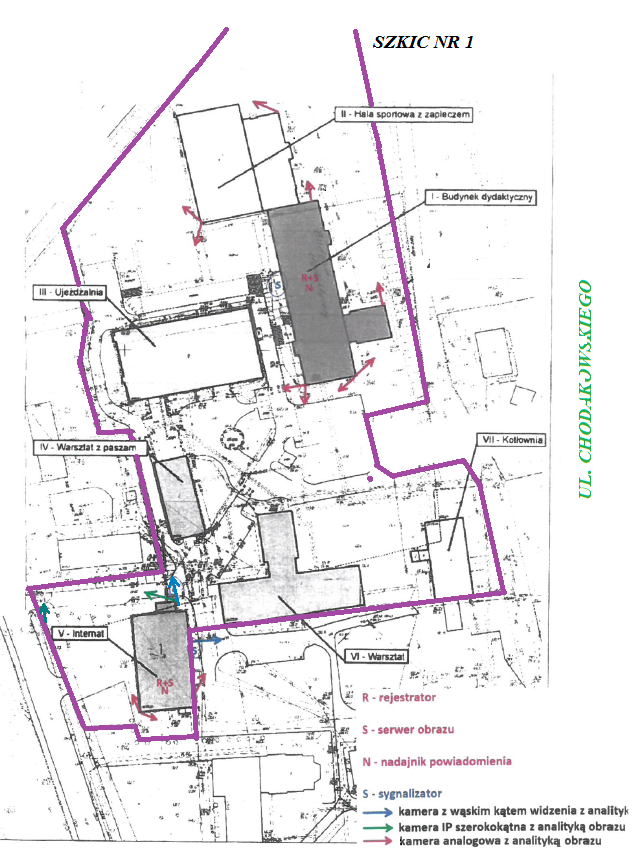 Wykaz systemów służących zabezpieczeniu nieruchomośćŹródła prądu znajdują się w budynkach:internatu (budynek oznaczony symbolem V) oraz byłej szkoły (budynek oznaczony symbolem I).Załącznik nr 4 do umowy Nr FS.ZPN.251.18.             .19 z dnia ..................................................................... (nazwa i adres Wykonawcy)              Wykaz pracowników ochrony przewidzianych do realizacji umowy na usługę kompleksowej ochrony mienia i monitoringu w Supraślu , ul. Piłsudskiego 64 wraz ze wsparciem grup interwencyjnych.Wykaz osób, skierowanych przez Wykonawcę do realizacji zamówienia publicznego, w szczególności odpowiedzialnych za świadczenie usług, wraz z informacjami na temat ich kwalifikacji zawodowych, uprawnień, niezbędnych do wykonania zamówienia publicznego, a także zakresu wykonywanych przez nie czynności oraz informacją o podstawie do dysponowania tymi osobami.Na wezwanie Zamawiającego, Wykonawca przedłoży potwierdzone za zgodność z oryginałem kopie dokumentów o których mowa w § 4 ust. 4 umowy....................................... , dnia .............                                                                                            ............................................................./Podpis upoważnionego(ych) przedstawiciela(i) Wykonawcy Załącznik nr 5 do umowy Nr FS.ZPN.251.18.             .19 z dnia ..........................Kopia polisy OC WykonawcyLp.Rodzaj urządzenia – nazwa/typ/modelIlość (sztuk)SYSTEM CCTVSYSTEM CCTVSYSTEM CCTV1.KAMERA przemysłowa  - analogowa282.REJESTRATOR DNRO H.263 Network Solution,13.MONITOR Emachine 15”4.35.16.27.18.19.110.211.2SYSTEM SYGNALIZACJI WŁAMANIA W BUDYNKU KOTŁOWNISYSTEM SYGNALIZACJI WŁAMANIA W BUDYNKU KOTŁOWNISYSTEM SYGNALIZACJI WŁAMANIA W BUDYNKU KOTŁOWNI12.113.114.115..116.3SYSTEM AUTOMATYKI WJAZDU ORAZ WIRTUALNEJ RECEPCJISYSTEM AUTOMATYKI WJAZDU ORAZ WIRTUALNEJ RECEPCJISYSTEM AUTOMATYKI WJAZDU ORAZ WIRTUALNEJ RECEPCJI17.118.119..Centrala sterująca z obudową, z odbiornikiem radiowym120.221.122.123.Szafka na klucze z zamkiem szyfrowym1OSPRZĘT DO ANALIZY OBRAZU Z KAMER ORAZ POWIADAMIANIA GRUP INTERWENCYJNYCHOSPRZĘT DO ANALIZY OBRAZU Z KAMER ORAZ POWIADAMIANIA GRUP INTERWENCYJNYCHOSPRZĘT DO ANALIZY OBRAZU Z KAMER ORAZ POWIADAMIANIA GRUP INTERWENCYJNYCH24.225..1626.227.328.2Imię i NazwiskoKwalifikacje zawodowe Podstawa dysponowania(wymiar etatu )Zakres wykonywanych czynności Inne uwagiUmowa o pracę na ….Umowa o pracę na ….Umowa o pracę na ….Umowa o pracę na …..Umowa o pracę na ….